МУНИЦИПАЛЬНОЕ БЮДЖЕТНОЕ ДОШКОЛЬНОЕ ОБРАЗОВАТЕЛЬНОЕ УЧРЕЖДЕНИЕ ДЕТСКИЙ САД № 5 ГОРОДА-КУРОРТА КИСЛОВОДСКАПротокол заседания педагогического совета № 04 от 02.05.2017Тема: «О преемственности ДОУ и школы в соответствии ФГОС»Цель: Выработать единый механизм взаимодействия детского сада и школы по вопросам подготовки детей к школьному обучению. Присутствуют:Назина Н.П.- заведующий УчреждениемКамынина Н.И.- музыкальный руководительКравченко Е.И.- старший воспитательГаджиева С.К.- воспитатель младшей группыШатан Е.В.- воспитатель средней группыУртенова Г.И.- воспитатель старшей группыМилюхина В.И.- педагог – психологСтарикова Е.М.- учитель – логопедБанкрашкова И.А. – воспитатель кратковременной группыПовестка дня1. Значение преемственности на современном этапе.2. Социальная готовность детей к школе.3. Результаты готовности детей к школе.4. Принятие положения о самообразовании педагогов.5. Принятие планов мероприятий:9 мая;Ко Дню города.Ход педсовета1. Слушали заведующего МБДОУ д/с № 5 Назину Н.П. о значении преемственности ДОУ и начальной школы. О задачах современного дошкольного учреждения по осуществлению преемственности. 2. Слушали воспитателя подготовительной группы Уртенову Г.И. о социальной готовности детей к школе (сообщение прилагается).  Вопрос социальной готовности является одним из основных составляющих при подготовке детей к школе. Воспитатель обратила внимание педагогов на несоответствие теоретических знаний с практическими навыками. Особенно это касается навыков самоконтроля, организации условий к учебной деятельности, самостоятельной работы на занятиях. Причины выделила следующие: 1.Неустойчивые навыки произвольного внимания. 2.Не сформированность навыков самостоятельной деятельности. Этому способствовали: перевод детей в группу через возрастной этап, отсутствие единых требований ДОУ и семьи, чрезмерная опека со стороны родителей, отсутствие у детей представлений о разных способах работы. Дети показывают устойчивые результаты при подготовке к урокам, в работе над проектами. Хорошая база дана по формированию математических представлений и развитию связной речи. Поблагодарила всех сотрудников МБДОУ за многолетнее сотрудничество. На высоком уровне ведется систематическая работа по каждому разделу программы. Предложения: При знакомстве с кисточкой и карандашом в раннем детстве формировать правильный зажим. Усилить работу по формированию навыков самообслуживания и культурно-гигиенических навыков. Уделить особое внимание самоконтролю, самоорганизации. Составление модели первоклассника. 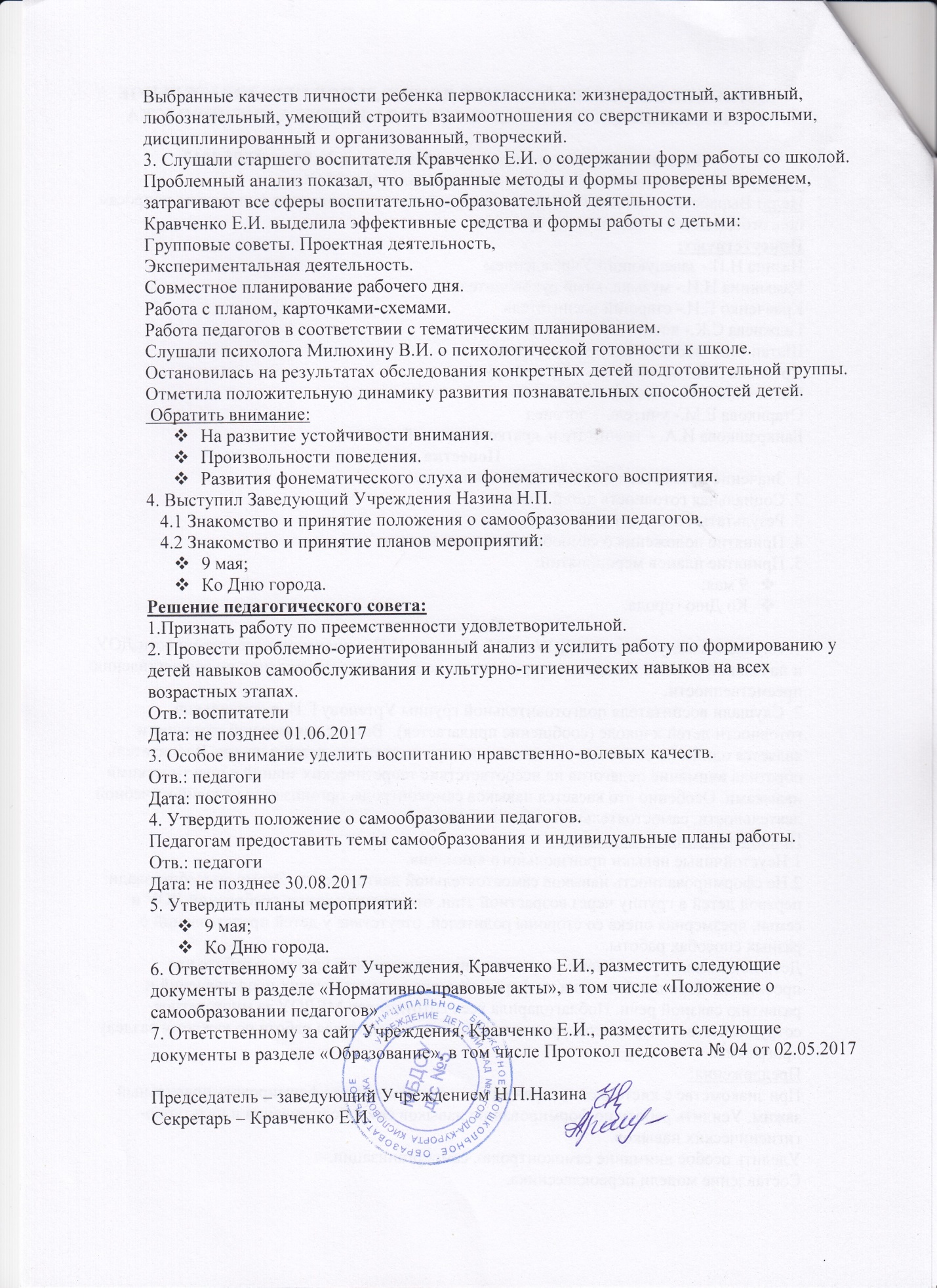 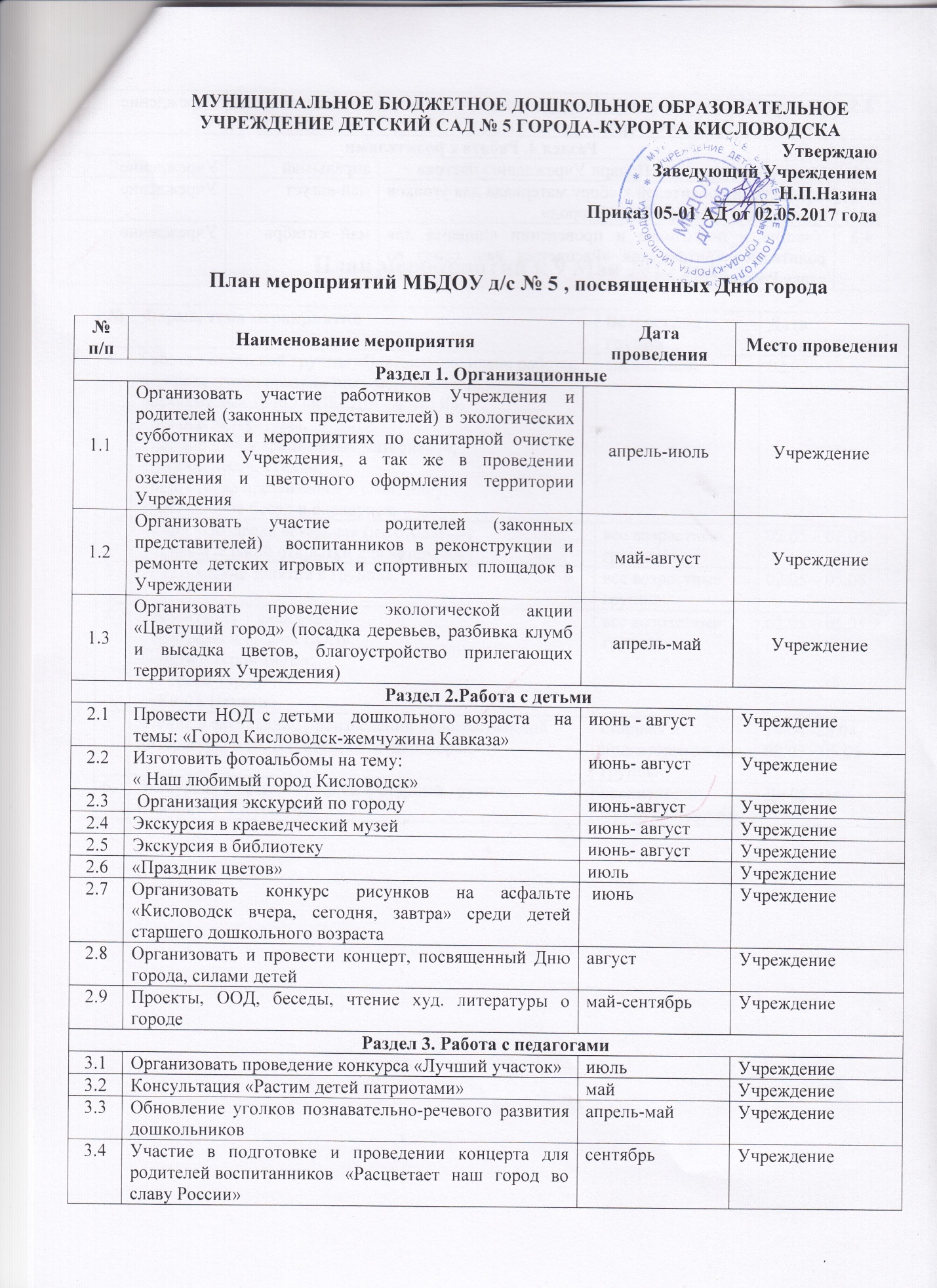 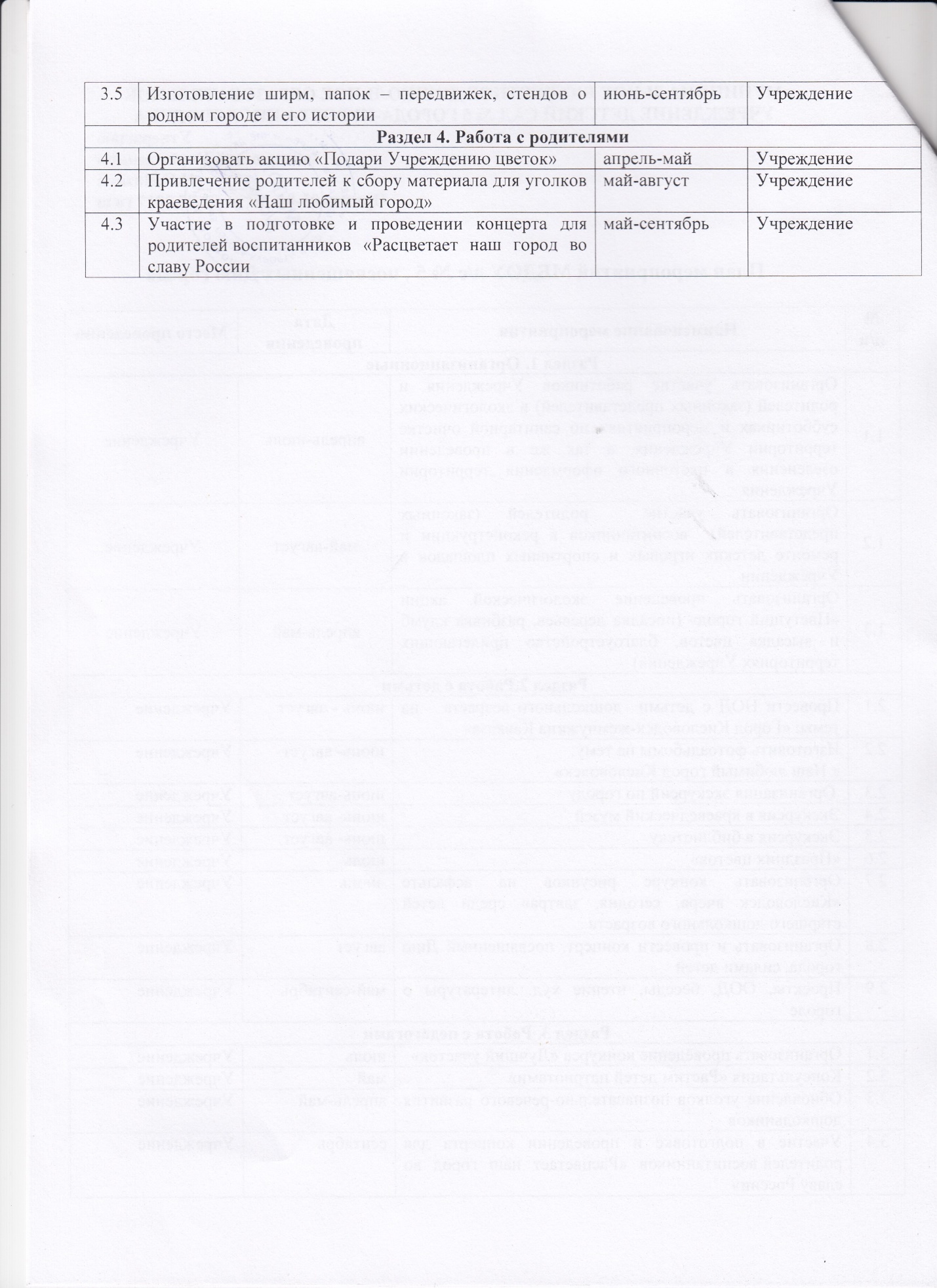 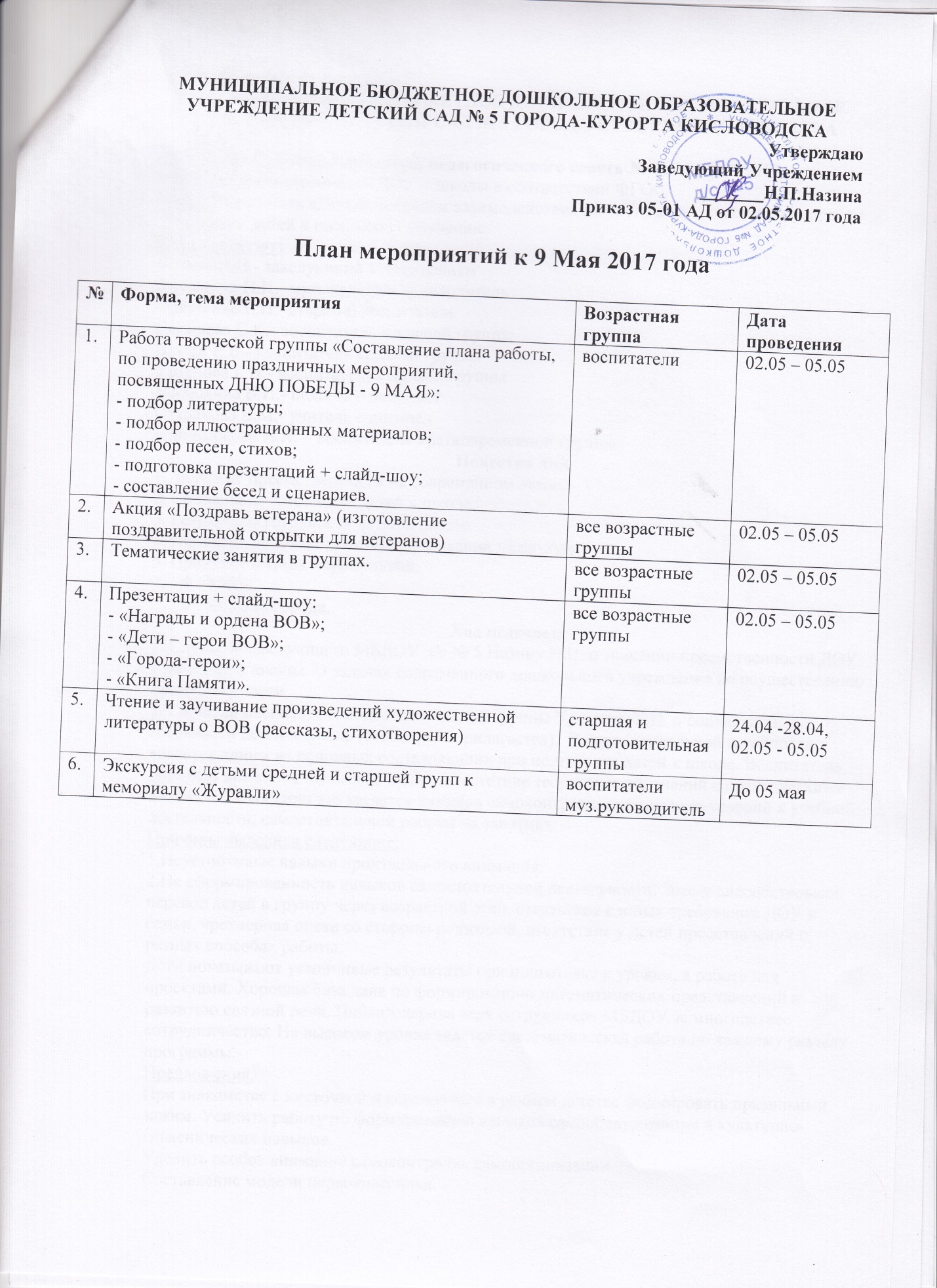 